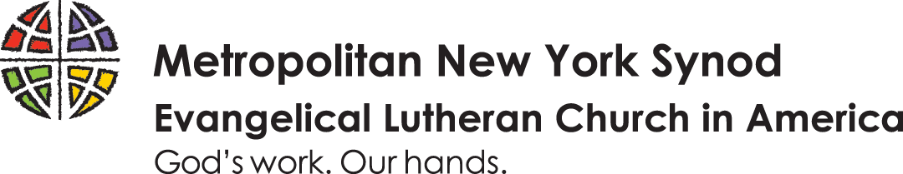 Synodical Diaconate Internship Learning Agreement and Church Council Endorsement Internship Learning Agreement, between _________________________________________ and __________________________________________            (Intern)								(Supervisor)Sets forth the following goal(s):	_______________________________________________________________________________________________________________________________________________________________________________________________________________________________________In order to accomplish these goals, the intern will undertake the following ministry activities: ____________________________________________________________________________________________________________________________________________________________________________________________________________________________________________________________________________________________________________________________________________________________In order to provide collegial conversation, pastoral mentoring and ministerial supervision during this internship, the following agreements are made:Regular supervisory conferences will be held as follows:	__________________________________________________________________________________________________________________Intern support group meetings will be held as follows: _____________________________________________________________________________________________________________________Three separate written mid-term evaluations will be conducted in the month of May.  (one by the supervisor, one by the support group as a whole, and one self-evaluation by the intern) Three separate written final evaluations will be conducted in the month of October.  (one by the supervisor, one by the support group as a whole, and one self-evaluation by the intern)Additional mentoring arrangements will be:	_______________________________________________________________________________________________________________________________________________________________________________________________________________________________________________________________________________________________________________________________________________________________________________________________________________Support Group Names:1.	Name:	___________________________________________________________________________		Contact Information:__________________________________________________________2.	Name:	___________________________________________________________________________		Contact Information:__________________________________________________________3.	Name:	___________________________________________________________________________		Contact Information:__________________________________________________________Signed:_________________________     ____________		_________________________     ____________(Supervisor)				(Date)			(Intern)				(Date)_____________________________________This Learning Agreement is endorsed by the Church Council of: _____________________________________________________________ Lutheran Church(Church Name)_____________________________________________________________ New York(Location)_________________________________________________________________________________________________________(Signed – Church Council Representative)					(Date)